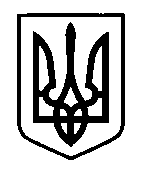 УКРАЇНАПрилуцька міська радаЧернігівська областьУправління освіти Про новий Базовий компонент  дошкільної освіти:забезпечення наступності між дошкільною та початковою освітою           Відповідно до плану роботи управління освіти міської ради на 1 півріччя 2021 року на колегії управління освіти 02 березня 2021 року розглянуто питання «Про новий Базовий компонент  дошкільної освіти: забезпечення наступності між дошкільною та початковою освітою», затверджений  наказом МОН України від 12 січня 2021 року №33. Новий Базовий компонент дошкільної освіти, який  є Стандартом дошкілля, пройшов процедуру громадського обговорення в листопаді 2020 року. Після врахування пропозицій можна чітко сказати: новий Стандарт орієнтований на запит українського суспільства щодо якісного дошкілля. Мета оновлення документа – не лише приведення українського дошкілля до міжнародних стандартів якості, але й забезпечення наступності між дошкільною та початковою освітою. Якісна та доступна дошкільна освіта – пріоритет для МОН України і для всього дошкілля, а оновлений Базовий компонент є вагомим кроком на шляху до цього.Базовий компонент дошкільної освіти – це Державний стандарт, що визначає вимоги до обов’язкових компетентностей та результатів освіти дитини дошкільного віку, а також умови, за яких вони можуть бути досягнуті відповідно до міжнародних стандартів якості освіти.Стандарт ґрунтується на таких ціннісних орієнтирах:повага до особистості дитини, її потреб та можливостей, індивідуального досвіду;зміцнення й збереження фізичного та психічного здоров’я дитини та її емоційний розвиток;цінність гри як провідного виду діяльності дитини дошкільного віку та активного пізнавального інтересу;визнання розвивального потенціалу безпечного та інклюзивного освітнього середовища;             Оновлений Стандарт забезпечить підвищення доступності дошкільної освіти в Україні. Він спрямований на забезпечення рівного доступу до дошкільної освіти всіх дітей раннього та дошкільного віку, зокрема й дітей з особливими освітніми потребами, дітей-сиріт та дітей, позбавлених батьківського піклування.Базовий компонент дошкільної освіти заснований на компетентнісному підході до освіти. Набута компетентність – це результат дошкільної освіти та особистісне надбання, що відображає:емоційно-ціннісне ставлення; сформованість знань; здатність і навички до активного, творчого впровадження набутого досвіду, зумовленого емоційно-ціннісним ставленням і сукупністю засвоєних знань.Вимоги до обов’язкових результатів навчання та компетентностей дошкільнят визначено за такими освітніми напрямами: «Особистість дитини», «Дитина в сенсорно-пізнавальному просторі», «Дитина в природному довкіллі», «Гра дитини», «Дитина в соціумі», «Мовлення дитини», «Дитина у світі мистецтва». Ключові компетентності Стандарту за освітніми напрямами логічно перетікають у ключові компетентності Державного стандарту початкової освіти за окремими освітніми галузями: «Мовно-літературна», «Математична», «Природнича», «Технологічна», «Інформатична», «Соціальна», «Здоров’язбережувальна», «Громадянська», «Історична», «Мистецька» та «Фізкультурна». Наприклад, освітні напрями «Дитина в природному довкіллі» та «Дитина в сенсорно-пізнавальному просторі» продовжуються математичною та природничою освітніми галузями Стандарту початкової освіти, а «Мовлення дитини» – мовно-літературною та інформатичною.Наступність між дошкільною та початковою освітою простежується і через формування наскрізних умінь, що є спільними для дошкільної та початкової освіти:проявляти творчість та ініціативність;керувати емоціями;висловлювати та обґрунтовувати власну думку;  критично мислити;приймати рішення; розв’язувати проблеми;співпрацювати в колективі.Ключові для дошкільної освіти компетентності дитини:Інваріантна частина: рухова і здоров’язбережувальна, особистісна, ігрова, предметно-практична та технологічна, сенсорно-пізнавальна, логіко-математична та дослідницька, проиродничо-екологічна з навичками, що орієнтовані на сталий розвиток, соціально-громадянська, комунікативна, мовленнєва. Художньо-мовленнєва, мистецько-творча (художньо-продуктивна, музична, театралізована).Варіативна частина: спортивні ігри, комп’ютерна грамота, соціально-фінансова грамотність, мовленнєва (оволодіння основами грамоти, іноземною мовою), мистецько-творча (хореографія).Ключові для початкової освіти компетентності дитини: вільне володіння державною мовою, здатність спілкуватися рідною (у разі відмінності від державної) та іноземними мовами, математична, компетентності в галузі природничих наук, техніки і технологій, інноваційність, екологічна, інформаційно-комунікативна, громадянська та соціальна, культурна, підприємливість та фінансова грамотність.Наступність та перспективи розвитку дитини у ЗДО та початкової освіти забезпечуються завдяки:узгодженості та цільової єдності в розвитку дитини на етапах дошкільної та початкової освіти;визначенню спільних для дошкільної та початкової освіти принципів, підходів, намірів, закономірностей  та адекватних віковим провідним видам діяльності, які забезпечують розвиток дитини;використанню форм та методів педагогічної роботи , які відповідають віку дітей;послідовному збагаченню результатів освіти, які висвітлено у формуванні компетентностей дитини дошкільного та молодшого шкільного віку. Що сплановано зробити і зроблено у ЗДО міста, за такий короткий термін, задля цього:опрацьовано з педагогічними колективами нову редакцію БК дошкільної освіти та Державний стандарт початкової освіти;внесено корективи у плани роботи ЗДО на 2020-2021 н.р.;внесені зміни у зміст угоди про співпрацю між ЗДО та ЗЗСО;розробляються освітні програми відповідно до вимог нового БК дошкільної освіти;предметно-розвивальне середовище старших груп компонується  відповідно до вимог НУШ;заплановано і проведено ряд методичних заходів щодо реалізації наступності між дошкільної та початковою освітою, а саме: педагогічні ради; круглі столи «Ключові компетентності освітніх напрямів БК дошкільної освіти та окремі освітні галузі Державного стандарту початкової освіти»; семінари та семінари-практикуми «Структура БК дошкільної освіти. Нове у БК щодо питання наступності»; онлайн-консультації для педагогів;  розміщення інформаційних матеріалів на сайтах закладів освіти та у вайбер-групах ; онлайн-зустрічі з вчителями у ЗДО №№25,26,29; та анкетування з батьками у ЗДО №№8,19; організація роботи двох груп інтелектуального спрямування у ЗДО №2; віртуальні подорожі та екскурсії з дітьми старших груп з метою ознайомлення з класом, школою у ЗДО №№3,8; у ЗДО №4 розроблено пам’ятку для педагогів «Формуємо компетентності майбутнього школяра за новою редакцією БК дошкільної освіти»; моніторингове дослідження сформованості базових компетентностей дітей старшого дошкільного віку в ЗДО №№2,9; батьківський онлайн-всеобуч у ЗДО №10; творчий проєкт  «Від дошкілля до НУШ – крокуємо разом» у ЗДО №11; воркшоп «Базові принципи реалізації Державного стандарту дошкільної освіти та основні ідеї НУШ» у ЗДО №15; інформаційний дайджест «Новий БК дошкільної освіти – що він пропонує і як пов'язаний з НУШ» у ЗДО №25; тренінг «Розвиток критичного мислення у старших дошкільників» та ознайомлення з досвідом роботи вчителя ЗОШ I-III ступенів №9 Сиромятнікової Ю.О. у ЗДО №27; педагогічний всеобуч «НУШ: як прокласти місток?» та участь у роботі IV Всеукраїнської науково-практичної конференції «Софія Русова – предтеча НУШ» у ЗДО №28.Дошкільна освіта є невід’ємним складником системи освіти України, що відповідає нульовому рівню Національної рамки кваліфікацій. Оновлений Стандарт створює умови для цілісного розвитку дитини, її фізичних, інтелектуальних і творчих здібностей шляхом виховання, навчання, соціалізації та формування необхідних життєвих навичок.            Виходячи з вищевикладеного та з метою виконання рішення колегії управління освіти Прилуцької міської ради від 02 березня 2021 року з питання «Про новий Базовий компонент дошкільної освіти: забезпечення наступності між дошкільною та початковою освітою»НАКАЗУЮ:1.Директорам закладів дошкільної освіти:   1.1.Продовжити роботу щодо вивчення з педагогами  вимог нового Базового компонента    дошкільної освіти  взагалі  та у частині забезпечення наступності між дошкільною та початковою освітою зокрема.   1.2.Організувати  освітній  процес у закладах дошкільної освіти  на основі тісної співпраці  із закладами загальної середньої освіти  щодо  забезпечення наступності між дошкільною та початковою освітою.   1.3.Залучати батьків вихованців до активної участі в освітньому процесі щодо забезпечення наступності між дошкільною та початковою освітою. 2.Контроль за виконанням даного наказу покласти на головного спеціаліста управління освіти Лазебну Н.І.В.о. начальника управління освіти                                       О.П.КОЛОШКО09 березня    2021  рокуНАКАЗм. Прилуки№ 42